AGRICULTURAL RESOURCE MANAGEMENT SURVEYOMB No. 0535-0218Approval Expires: 7/31/2022 Project Code: 906SurveyID: 2085 Phase 2NATIONAL AGRICULTURAL STATISTICS SERVICE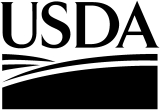 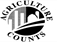 U.S. Department of Agriculture National Operations Division 9700 Page Avenue, Suite 400 St. Louis, MO 63132-1547 Phone: 1-888-424-7828Fax: 855-415-3687E-mail: nass@usda.gov	SOYBEANS PRODUCTION PRACTICES REPORT FOR 2020 CONTACT RECORDBEGINNING TIME[MILITARY][Name, address and partners verified and updated if necessary.]A	SPRING WHEAT FIELD SELECTION	AHow many total acres of spring wheat did this operation plant for the 2020 crop year?........................ .Total Planted Acres[If no acres planted, review Screening Survey Information Form, make notes, then go to Conclusion on back page.]Total Number of Fields PlantedWhat is the total number of spring wheat fields that were planted on this operation?...........................[If only one field, enter "1" and go to item 4.]Please list these fields according to identifying name/number or describe each field. Then I will tell you which field has been selected.[If there are more than 18 fields, make sure item 2 is total fields planted and list only the 18 fields closest to the operator's permanent residence. If respondent is unable to identify or describe the fields, use the Field Selection Grid Supplement.]Office UseOY Field Substituted 0022[Enumerator Action: Circle the pair of numbers on the above label associated with the last numbered field in item 3. Select the field according to the number you circled on the label, and record the selected number. If only one field, enter "1".]...............................................................................................................Selected Field Number0021The field selected is 	(field name/number/description).During this interview, the spring wheat questions will be about this selected spring wheat field. [Be sure the operator can identify the selected field.]How many acres of spring wheat were planted in this field for the 2020 crop?......................................AcresNUTRIENT or FERTILIZER APPLICATIONS--SELECTED FIELD	CWere commercial nutrients or fertilizers applied to the selected field for the 20 soybean crop? INCLUDE those from operators, landlords, and contractors.....................................................................................................Yes=1 No=3CodeOffice Use Edit Table[If commercial nutrient or fertilizer applied, continue, else go to Section D.]	NumberHow many commercial nutrient or fertilizer applications were made to the selected field for the 2019 crop? INCLUDE applications made by airplanes and custom applicators...........................................Now I need to record information for each application.NOTES:BIOCONTROL or PESTICIDE APPLICATIONS--SELECTED FIELD	DNow I have some questions about all the biocontrols or pesticides used on the selected field for the 2020 soybeancrop, including both custom applications and applications made by this operation.Were any herbicides, insecticides, fungicides or other biocontrols or pesticides used on this spring wheat field for the 2020 crop?.........................Yes=1 No=3CodeOffice Use Edit Table[Probe for applications made in the fall of 2019 and those made earlier if the selected field was fallow.] If no biocontrols or pesticides applied, go to Section E.For biocontrols or pesticides not listed in Respondent Booklet, specify--Pesticide TypeWhere PurchasedLine(Herbicide, Insecticide, Fungicide, etc.)EPA No. or Trade Name and FormulationForm Purchased (Liquid or Dry)(Ask only if EPA No. cannot be reported)Applications Codes for Column 9Broadcast, ground without incorporationBroadcast, ground with incorporationBroadcast, by aircraftIn seed furrowIn irrigation waterChiseled/injected or knifed inBanded in or over rowFoliar or directed spraySpot treatmentsPEST MANAGEMENT PRACTICES	ENow I have some questions about your pest management decisions and practices used on the selected field for the 2020 soybean crop. By pests, we mean weeds, insects, and diseases.[Enumerator Action: Were pesticide applications reported in Section D?]Yes - Continue	☐  No - Go to item 4	CodeWere weather data used to assist in determining either the need or when to make pesticide applications?..............................................................................................................................Were any biological pesticides such as Bt (Bacillus thuringiensis), insect growth regulators, neem or other natural/biological based products sprayed or applied to manage pests in the selected field?............................................................................................................................Were pesticides with different mechanisms of action rotated or tank mixed for the primary purpose of keeping pests from becoming resistant to pesticides?.............................................Were records kept for the selected field to track the activity or numbers of weeds, insects, or diseases?...................................................................................................................................Did you use published information on infestation thresholds to determine when to take measures to manage pests in the selected field?......................................................................	In 2020, how was the selected field primarily scouted for insects, weeds, diseases, and/or beneficial organisms?.....................................Yes=1 No=3Yes=1 No=3Yes=1 No=3Yes=1 No=3Yes=1 No=3............CodeCodeWas an established scouting process such as systematic sampling, recording counts, etc. used or were insect traps used in the selected field?................................................................Was scouting for pests done in the selected field due to--a.   a pest advisory warning?.....................................................................................................b.   a pest development model?................................................................................................Yes=1 No=3Yes=1 No=3Yes=1 No=3Did you use field mapping of previous weed problems to assist you in making weed management decisions?............................................................................................................Did you do any of the following other types of pest management for the specific purpose of managing or reducing the spread of pests in the selected field?Use the services of a diagnostic laboratory for pest identification or soil plant tissue pest analysis for the selected field?.............................................................................................b. Plow down crop residue using conventional tillage?............................................................c. Remove/burn down crop residue?........................................................................................Rotate crops in the selected field during the past three years?............................................Maintain ground covers, mulches, or other physical barriers?.............................................Choose crop variety because of specific resistance to a certain pest?................................g. Use no-till or minimum till?...................................................................................................h. Plan planting locations to avoid cross infestation of pests?..................................................i.	Adjust planting or harvesting dates?....................................................................................Chop, spray, mow, plow, or burn field edges, lanes, ditches, roadways, or fence lines?......Clean equipment and field implements after completing field work to reduce the spread of pests?...................................................................................................................................l.	Adjust row spacing, plant density, or row directions?...........................................................m. Have the seed treated for insect or disease control after you purchased the seed for the selected field?......................................................................................................................n.   Maintain a beneficial insect or vertebrate habitat?...............................................................o. Maintain buffer strips or border rows to isolate spring wheat from non-organic crops or land, or did you take a buffer harvest?.................................................................................p.   Use a flamer to kill weeds?..................................................................................................q.   Plant earlier or later to avoid weeds?...................................................................................Were any beneficial organisms, such as insects, nematodes, or fungi, applied or released in the selected field to manage pests?...........................................................................................Were floral lures, attractants, repellants, pheromone traps, or other biological pest controls used on the selected field?.........................................................................................................Was a trap crop, excluding fallow, grown to help manage insects in the selected field?.............Was the selected field left fallow in 2018 to help manage insects on the selected field?............Were water management practices such as irrigation scheduling, controlled drainage, or treatment of retention water used on the selected field to manage pests or toxin-producing fungi and bacteria?.....................................................................................................................E-1	PEST MANAGMENT PRACTICES	E-1For the selected field, were any of the following pesticide spraying practices or activities used in 2020? Pesticides include insecticides, fungicides, herbicides nematicides and plant growth regulators (PGR).{Enumerator Note: Column 4: Choose items 1 – 5 and/or 6 for a write-in response.}Pre-emergence pesticide applications are pesticides that are applied both prior to planting and/or before the emergence of the soybeans for early-season pest management. For the selected field, did this operation make any pre-emergence pesticide applications using aerial sprayers and/or ground boom sprayers in 2020?523152305232Yes, made pre-emergence pesticide applications using ground boom sprayers - Complete table below Yes, made pre-emergence pesticide applications using aerial sprayers - Go to item 3No, did not make pre-emergence pesticide applications - Go to item 3Post-emergence herbicide applications are made to control weeds that occur after emergence of the soybeans. For the selected field, did this operation make any post-emergence herbicide applications using aerial sprayers and/or ground boom sprayers in 2020?5241	Yes, made post-emergence herbicide applications using ground boom sprayers - Complete table below5240	Yes, made post-emergence herbicide applications using aerial sprayers - Go to item 45242	No, did not make post-emergence herbicide applications - Go to item 4Post-emergence insecticide and/or fungicide applications are made to control pests that occur after emergence of the soybeans. For the selected field, did this operation make any post-emergence insecticide and/or fungicide applications using aerial sprayers and/or ground boom sprayers in 2020?5251	Yes, made post-emergence insecticide/fungicide applications using ground boom sprayers - Complete table below5250	Yes, made post-emergence insecticide/fungicide applications using aerial sprayers - Go to item 215252	No, did not make post-emergence insecticide/fungicide applications - Go to item 21For the selected field, which of the following spraying practices resulted in a sprayer re-calibration in 2020? Check all that apply.5261	Computer calibration alert system5262	Change in product being applied5263	Observed change in spray pattern (e.g., from worn nozzles)5264	Scheduled calibration (e.g., daily, monthly, annually)5265	When moving to a different block or crop5266	Other, specify: 5268 	 5267	None of the aboveFor the selected field, when did this operation clean the ground boom sprayer tank system in 2020? Check all that apply.52755276Other, specify: 5277 	Never[Enumerator Note: If respondent answered code 1 - 5 for item 22, ask item 22a and 22b, otherwise go to item 23. Skip 22b if no herbicides are used on the selected field.]For each time that the ground boom sprayer was cleaned, how often was a tank cleaner used?.......Did this operation use separate spray rigs for herbicide applications?.....................CodeCode1	Yes	3No	99Don't know.................................................................For the selected field, what material were a majority of the nozzles made of that were used across all pesticide applications made in 2020? Select one.5281   1	Plastic, such as Polypropylene (i.e. Poly or PP) or other types2	Aluminum, brass, or other soft metal(s)3	Stainless steel including hardened stainless steel4	Porcelain or other ceramic materials5	Other, specify: 5282 	For the selected field, what were the most common reasons for replacing the nozzles on the sprayers in 2020? Check all that apply.5291	Regularly scheduled calendar-based replacement (i.e., annually, twice annually, monthly, etc.)5292	Regularly scheduled replacement based on operating time (i.e., sprayer operating hours)5293	Sporadic replacement based on area covered or general intuition (i.e., it feels like the right time to change nozzles)5294	Calibration problems (i.e., too high or too low a flow rate)5295	Observed nozzle damage (e.g., change in spray pattern or leaks)5296	Availability of new nozzle technologies5297	Expert and/or consultant recommendations (e.g., Cooperative Extension, crop consultants, etc.)5298	Other, specify: 5290 	 5299	None of the aboveFor the selected field, on what proportion did thisoperation use hedge rows or other wind-breaking structures that are at least one and a half times theheight of the crop canopy for drift reduction in 2020?...........................................NOTES:How often were the following sources of information used to inform pest management decisions in 2020?[If 26b, column 1 equals 1, 2, or 3, ask--] Which of the following types of services offered by the University and/or Agricultural Cooperative Extension were most often used as sources of pest management decisions in 2020?For the selected field, how often were the following practices used during the season to manage herbicide, fungicide and insecticide resistance in 2020?In an effort to reduce off-target impacts to plants, pollinators, and/or beneficial insects, did this operation communicate with or consult any of the following sources in 2020? Check all that apply.53565357Other communication methods, Specify: 5358 	Other, Specify: 5359 	How often were the following Best Management Practice (BMPs) used during the season in 2020?Are the spraying practices for other fields in this operation similar to the spraying practices for this selected field?5360	1	Yes3	No - Please explain the difference:5366 	99	Don't knowIn 2020, which of the following auditing systems, if any, did this operation participate in? Check all that apply.5361	GLOBAL G.A.P.5362	Safe Quality Food (SQF) Program5363	Other, specify:5365 	5364	This operation did not participate in an auditing system5369	Don't knowCONCLUSION1. To receive the complete results of this survey on the release date, go to http://www.nass.usda.gov/Surveys/Guide_to_NASS_Surveys/To have a brief summary emailed to you at a later date, please enter your email address.[Enumerator Note:  Thank the respondent, then review this questionnaire.]	H H M M2. Ending time [Military].............................................................................................................................RECORD USE[Did respondent use farm/ranch records to report--]		CODE Yes=1a.   [fertilizer data?]..................................................................................................................b.   [pesticide data?]................................................................................................................SUPPLEMENTS USED[Record the total number of each type of questionnaire supplement used tocomplete this interview.......................................................................................................No=3Yes=1 No=3Fertilizer SupplementsPesticide SupplementsNUMBERVERSION 77IDTRACT 01SUBTRACTC-TYPE 120DATETIMENOTESINTRODUCTION:[Introduced yourself, and ask for the operator. Rephrase in your own words.]The information you provide will be used for statistical purposes only. Your responses will be kept confidential and any person who willfully discloses any identifiable information about you or your operation is subject to a jail term, a fine, or both. This survey is conducted in accordance with the Confidential Information Protection provisions of Title V, Subtitle A, Public Law 107-347 and other applicable Federal laws. For more information on how we protect your information please visit: https://www.nass.usda.gov/confidentiality. Response is voluntary.According to the Paperwork Reduction Act of 1995, an agency may not conduct or sponsor, and a person is not required to respond to, a collection of information unless it displays a valid OMB control number. The valid OMB control number is 0535-0218. The time required to complete this information collection is estimated to average 50 minutes per response, including the time for reviewing instructions, searching existing data sources, gathering and maintaining the data needed, and completing and reviewing the collection of information.We encourage you to refer to your farm records during the interview.INTRODUCTION:[Introduced yourself, and ask for the operator. Rephrase in your own words.]The information you provide will be used for statistical purposes only. Your responses will be kept confidential and any person who willfully discloses any identifiable information about you or your operation is subject to a jail term, a fine, or both. This survey is conducted in accordance with the Confidential Information Protection provisions of Title V, Subtitle A, Public Law 107-347 and other applicable Federal laws. For more information on how we protect your information please visit: https://www.nass.usda.gov/confidentiality. Response is voluntary.According to the Paperwork Reduction Act of 1995, an agency may not conduct or sponsor, and a person is not required to respond to, a collection of information unless it displays a valid OMB control number. The valid OMB control number is 0535-0218. The time required to complete this information collection is estimated to average 50 minutes per response, including the time for reviewing instructions, searching existing data sources, gathering and maintaining the data needed, and completing and reviewing the collection of information.We encourage you to refer to your farm records during the interview.INTRODUCTION:[Introduced yourself, and ask for the operator. Rephrase in your own words.]The information you provide will be used for statistical purposes only. Your responses will be kept confidential and any person who willfully discloses any identifiable information about you or your operation is subject to a jail term, a fine, or both. This survey is conducted in accordance with the Confidential Information Protection provisions of Title V, Subtitle A, Public Law 107-347 and other applicable Federal laws. For more information on how we protect your information please visit: https://www.nass.usda.gov/confidentiality. Response is voluntary.According to the Paperwork Reduction Act of 1995, an agency may not conduct or sponsor, and a person is not required to respond to, a collection of information unless it displays a valid OMB control number. The valid OMB control number is 0535-0218. The time required to complete this information collection is estimated to average 50 minutes per response, including the time for reviewing instructions, searching existing data sources, gathering and maintaining the data needed, and completing and reviewing the collection of information.We encourage you to refer to your farm records during the interview.POIDPOIDPARTNER NAMEPARTNER NAMEPARTNER NAMEPARTNER NAMEPARTNER NAMEPARTNER NAMEADDRESSADDRESSADDRESSADDRESSADDRESSADDRESSCITYSTATE	ZIPPHONE NUMBERCITYSTATE	ZIPPHONE NUMBERPOIDPOIDPARTNER NAMEPARTNER NAMEPARTNER NAMEPARTNER NAMEPARTNER NAMEPARTNER NAMEADDRESSADDRESSADDRESSADDRESSADDRESSADDRESSCITYSTATE	ZIPPHONE NUMBERCITYSTATE	ZIPPHONE NUMBERFIELD NAME, NUMBER OR DESCRIPTIONFIELD NAME, NUMBER OR DESCRIPTION110211312413514615716817918CHECKLISTCHECKLISTINCLUDECustom applied nutrients or fertilizersNutrients or fertilizers applied in the fall of 2018 and those applied earlier if the selected field was fallow in 2018.Commercially prepared manure or compostEXCLUDEMicronutrients Unprocessed manureNutrients or fertilizers applied to previous crops in the selected fieldLime and gypsum/landplasterINCLUDECustom applied nutrients or fertilizersNutrients or fertilizers applied in the fall of 2018 and those applied earlier if the selected field was fallow in 2018.Commercially prepared manure or compostEXCLUDEMicronutrients Unprocessed manureNutrients or fertilizers applied to previous crops in the selected fieldLime and gypsum/landplasterOffice Use Lines in TableTable 0010299L I N E2Materials Used[Enter percentage analysis or actual pounds of plant nutrients applied per acre.][Show Common Nutrients or Fertilizers in Respondent Booklet]2Materials Used[Enter percentage analysis or actual pounds of plant nutrients applied per acre.][Show Common Nutrients or Fertilizers in Respondent Booklet]2Materials Used[Enter percentage analysis or actual pounds of plant nutrients applied per acre.][Show Common Nutrients or Fertilizers in Respondent Booklet]2Materials Used[Enter percentage analysis or actual pounds of plant nutrients applied per acre.][Show Common Nutrients or Fertilizers in Respondent Booklet]3What quantity was applied per acre?[Leave this column blank if actual nutrients were reported]4[Enter material code]1  Pounds12  Gallons19 Pounds of actual nutrients5When was this applied?In the fall before seedingIn the spring before seedingAt seedingAfter seeding6How was this applied?[Refer to code list above]7How many acres in the selected field were treated in this application?AcresL I N ENNitrogenP2O5PhosphateK2OPotashSSulfur3What quantity was applied per acre?[Leave this column blank if actual nutrients were reported]4[Enter material code]1  Pounds12  Gallons19 Pounds of actual nutrients5When was this applied?In the fall before seedingIn the spring before seedingAt seedingAfter seeding6How was this applied?[Refer to code list above]7How many acres in the selected field were treated in this application?Acres01313233343637383940	. 	02313233343637383940	. 	03313233343637383940	. 	04313233343637383940	. 	05313233343637383940	. 	06313233343637383940	. 	07313233343637383940	. 	08313233343637383940	. 	INCLUDE defoliants, fungicides, herbicides, insecticides, and other pesticidesINCLUDE biological and botanical pesticides.EXCLUDE adjuvants, nutrients or fertilizers reported earlier and seed treatments.INCLUDE defoliants, fungicides, herbicides, insecticides, and other pesticidesINCLUDE biological and botanical pesticides.EXCLUDE adjuvants, nutrients or fertilizers reported earlier and seed treatments.Office Use Line in TableTable 0010399Chemical Product NameL I N E2What products were applied to the selected field? [Show product codes from Respondent Booklet.]3Was this product bought in liquid or dry form?[Enter L or D]4If this was part of a tank mix, enter line number of first product in mix.5When was this applied?1 Before plantingAt plantingAfter plantingDefoliation prior to harvest6	7OR6	7OR8[Enter unit code]1 PoundsGallonsQuartsPintsLiquid Ounces28 Dry Ounces30 GramsChemical Product NameL I N E2What products were applied to the selected field? [Show product codes from Respondent Booklet.]3Was this product bought in liquid or dry form?[Enter L or D]4If this was part of a tank mix, enter line number of first product in mix.5When was this applied?1 Before plantingAt plantingAfter plantingDefoliation prior to harvestHow much was applied per acre per application?What was the total amount applied per application in the selected field?8[Enter unit code]1 PoundsGallonsQuartsPintsLiquid Ounces28 Dry Ounces30 Grams0161636465	. 	73	. 	740261636465	. 	73	. 	740361636465	. 	73	. 	740461636465	. 	73	. 	740561636465	. 	73	. 	740661636465	. 	73	. 	740761636465	. 	73	. 	740861636465	. 	73	. 	740961636465	. 	73	. 	741061636465	. 	73	. 	741161636465	. 	73	. 	741261636465	. 	73	. 	741361636465	. 	73	. 	74L I N E9How was this product applied?[Enter code from above.]10How many acres in the selected field were treated with this product?Acres11How many times was it applied?Number12Were these applications made by--Operator, partner, or family member?Custom applicator?Employee/Other?017677	. 	7980027677	. 	7980037677	. 	7980047677	. 	7980057677	. 	7980067677	. 	7980077677	. 	7980087677	. 	7980097677	. 	7980107677	. 	7980117677	. 	7980127677	. 	7980137677	. 	7980080108020823082419. Was this soybean field scouted for--2Yes=1 No=33[If Yes, ask--]What was the infestation level for [column 1]?Higher than normalNormalLower than normalCode4[If column 2 = Yes, ask--]Who did the majority of the scouting for [column 1]?Operator, partner or family memberAn employeeFarm supply or chemical dealerIndependent crop consultant or commercial scoutCodea. weeds?.........................................081208130814b. insects or mites?..........................081508160817c. diseases?.....................................081808190820Completion Code for Pest Management DataCompletion Code for Pest Management Data1 Incomplete/Refusal0500[ Pesticide Spraying Practice or Activity[ Pesticide Spraying Practice or Activity     1.Was this used in 2020?1 Yes3 No99 Don't Know              2[Complete column for every "Yes" in Column 1.]Was it specifically used to keep pesticide application(s) on target (i.e., reduce pesticide drift)?1 Yes3 No99 Don't Know                 3[Complete column for every "Yes" in Column 1.] Considering labor, training, capital expenditures, and other costs, how easy or difficult was it to implement this practice or activity?Very EasySomewhat EasySomewhat DifficultVery Difficult4[Complete column for every "No" in Column 1.]Why was this practice or activity not used?Check all that apply.Cost of labor/trainingCost of associated equipment/productsIncompatible with current production practices (e.g., topography, equipment limitations)General time management issues/too busyUnfamiliar with activity or practiceOther, specify:a. Altering spray time(s) depending on weather conditions (e.g., wind speed, wind direction, temperature)a. Altering spray time(s) depending on weather conditions (e.g., wind speed, wind direction, temperature)51705171517251735174Specify: 	5175517651775178b.Drift reducingadjuvant(s)5179Specify: 	5180518151825183c. Drift reducingc. Drift reducingnozzle(s)nozzle(s)5184Specify: 	d. Increased gallons perd. Increased gallons per5185518651875188acre (GPA) spray solutionacre (GPA) spray solution5189Specify: 	5190519151925193e.Calibrate sprayerbefore the season5194Specify: 	5195519651975198f.	Calibrate sprayerf.	Calibrate sprayerduring the seasonduring the season5199Specify: 	g.Manually altering sprayer settings to improve the spray precision (e.g., altering spray pressure, ground speed, and/or boom height)52005201520252035204Specify: 	(Continued)Pesticide Spraying Practice or Activity1Was this used in 2020?1 Yes3 No99 Don't Know234(Continued)Pesticide Spraying Practice or Activity1Was this used in 2020?1 Yes3 No99 Don't Know[Complete column for every "Yes" in Column 1.]Was it specifically used to keep pesticide application(s) on target (i.e., reduce pesticide drift)?1 Yes3 No99 Don't Know[Complete column for every "Yes" in Column 1.] Considering labor, training, capital expenditures, and other costs, how easy or difficult was it to implement this practice or activity?Very EasySomewhat EasySomewhat DifficultVery Difficult[Complete column for every "No" in Column 1.]Why was this practice or activity not used?Check all that apply.Cost of labor/trainingCost of associated equipment/productsIncompatible with current production practices (e.g., topography, equipment limitations)General time management issues/too busyUnfamiliar with activity or practiceOther, specify:h. Adopting the use of technologies to improve the spray precision (e.g., on/off nozzle spray technology, GPS boom section controls, automatic boom height stabilization, and/or infrared technology)52055206520752085209Specify: 	i.	Shielded sprayers52105211521252135214Specify: 	j.	Pulse Width Modulation (PWM) (e.g., Aim Command, Raven's Hawk Eye, John Deere's Exact Apply)52155216521752185219Specify: 	k. Other - Specify:522052215222522352255224Specify: 	Pre-emergence Pesticide Applications Using Ground Boom SprayersCodea. What was the typical spray volume (gallons per acre-GPA) for pre-emergence pesticide applications?1 <5 GPA	5  15 to <20 GPA2  5 to <7.5 GPA	6  20 to <25 GPA7.5 to <10 GPA	7 25 GPA or greater10 to <15 GPA	99 Don't know5233b. What is the typical operating pressure for pre- emergence pesticide application (PSI)?1 <10 PSI	7  60 to <70 PSI2  10 to <20 PSI	8  70 to <80 PSI3  20 to <30 PSI	9  80 to <90 PSI4  30 to <40 PSI	10 90 to <100 PSI40 to <50 PSI	11 100 PSI or greater50 to <60 PSI	99 Don't know5234c. What nozzles were typically used most often for any pre-emergence pesticide applications? (Select one)Hollow Cone	5 Air-inclusion (AI), Air-Full Cone	induction, VenturiDisc/Core Nozzle	6 Other: specify:Flat (e.g., flat fan)	5236 	99 Don't know5235d. At what ground speed was this ground boom sprayer(s) typically driven during pre- emergence pesticide applications?<5 MPH	4 15 to <20 MPH5 to <10 MPH	5 20 MPH or greater10 to <15 MPH	99 Don't know5237e. At what boom height above ground or crop canopy did this operation typically spray during pre-emergence pesticide applications?<24 inches	3 36 inches or greater24 to <36 inches	99 Don't know5238f.	What is the target droplet size spectrum for pre-emergence pesticide applications?extremely  fine  or very fine	5 very coarse 404-502(Less than 106 microns)	micronsfine 106-235 microns	6 extremely coarse (503-665medium (236-340 microns)	microns)coarse (341-403 microns)	7 ultra coarse (Greater than665 microns)99 Don't know5239Post-emergence Herbicide Applications Using Ground Boom SprayersCodea. What was the typical spray volume (gallons per acre-GPA) for post-emergence herbicide applications?1 <5 GPA	5  15 to <20 GPA2  5 to <7.5 GPA	6  20 to <25 GPA7.5 to <10 GPA	7 25 GPA or greater10 to <15 GPA	99 Don't know5243b. What is the typical operating pressure for post-emergence herbicide application (PSI)?1 <10 PSI	7  60 to <70 PSI2  10 to <20 PSI	8  70 to <80 PSI3  20 to <30 PSI	9  80 to <90 PSI4  30 to <40 PSI	10 90 to <100 PSI40 to <50 PSI	11 100 PSI or greater50 to <60 PSI	99 Don't know5244c. What nozzles were typically used most often for any post-emergence herbicide applications? (Select one)Hollow Cone	5 Air-inclusion (AI), Air-Full Cone	induction, VenturiDisc/Core Nozzle	6 Other: specify:Flat (e.g., flat fan)	5246 	99 Don't know5245d. At what ground speed was this ground boom sprayer(s) typically driven during post- emergence herbicide applications?<5 MPH	4 15 to <20 MPH5 to <10 MPH	5 20 MPH or greater10 to <15 MPH	99 Don't know5247e. At what boom height above ground or crop canopy did this operation typically spray during post-emergence herbicide applications?<24 inches	3 36 inches or greater24 to <36 inches	99 Don't know5248f.	What is the target droplet size spectrum for post-emergence herbicide applications?extremely fine or very fine	5 very coarse (404-502 (Less than 106 microns		microns)fine (106-235 microns)	6 extremly coarse (503-665medium (236-340 microns)	microns)coarse (341-403 microns)	7 ultra coarse (Greater than665 microns)99 Don't know5249Post-emergence Insecticide/Fungicide Applications Using Ground Boom SprayersCodea. What was the typical spray volume (gallons per acre-GPA) for post-emergence insecticide/fungicide applications?1 <5 GPA	5  15 to <20 GPA2  5 to <7.5 GPA	6  20 to <25 GPA7.5 to <10 GPA	7 25 GPA or greater10 to <15 GPA	99 Don't know52531 <10 PSI	7 60 to <70 PSI5254b. What is the typical operating pressure for post-emergence insecticide/fungicide application (PSI)?2  10 to <20 PSI	8  70 to <80 PSI3  20 to <30 PSI	9  80 to <90 PSI4  30 to <40 PSI	10 90 to <100 PSI5  40 to <50 PSI	11 100 PSI or greater6  50 to <60 PSI	99 Don't knowc. What nozzles were typically used most often for any post-emergence insecticide/fungicide applications?(Select one)Hollow Cone	5 Air-inclusion (AI), Air-Full Cone	induction, VenturiDisc/Core Nozzle	6 Other: specify:Flat (e.g., flat fan)	5256 	99 Don't know5255d. At what ground speed was this ground boom sprayer(s) typically driven during post- emergence insecticide/fungicide applications?<5 MPH	4 15 to <20 MPH5 to <10 MPH	5 20 MPH or greater10 to <15 MPH	99 Don't know5257e. At what boom height above ground or crop canopy did this operation typically spray during post-emergence insecticide/fungicide applications?<24 inches	3 36 inches or greater24 to <36 inches	99 Don't know5258f.	What is the target droplet size spectrum for post-emergence insecticide/fungicide applications?extremely fine or very fine        5 very coarse (404-502 (Less than 106 microns)	microns)fine (106-235 microns)	6 extremely coarse (503-665medium (236-340 microns)	microns)coarse (341-403 microns)	7 ultra coarse (Greater than665 microns)99 Don't know52595271Before the season5272After the season5273Depended on the product(s)5274Regularly scheduled cleaningSources of InformationSources of Information1How often was this source of information used?Always (100%)Often (51% or more)Sometimes (50% or less)Never (0%)99 Don't knowCode2Which of these sources was this operation's primary source of pest management decisions? Select one.PrimaryNot primaryCodea.Pesticide product labels....................................................................53015302b.University and/or Agricultural Cooperative Extension resources/recommendations.............................................................53035304c. Non-university literature, such as trade magazines, catalogues,newspapers, etc	......c. Non-university literature, such as trade magazines, catalogues,newspapers, etc	......53055306d. Commodity/trade groupsd. Commodity/trade groups53075308e.Pesticide sales representatives and/or farm supply distributors.......53095310f.Crop consultants paid for by the operation........................................53115312g.Other grower(s).................................................................................53135314h.Commercial or other non-university decision tools...........................53155316i.Weather forecasting tools..................................................................53175318j.Other, Specify:5319 	..........53205321University and/or Agricultural Cooperative Extension ServicesUniversity and/or Agricultural Cooperative Extension ServicesHow often was this source of information used?University and/or Agricultural Cooperative Extension ServicesUniversity and/or Agricultural Cooperative Extension ServicesAlways (100%)Often (51% or more)Sometimes (50% or less)Never (0%)99  Don't knowCodea.Formal presentations (e.g., annual meetings, educational trainings)..........5322b.Field days/demonstration workshops..........................................................5323c.Farm visits and/or one-on-one consultation.................................................5324d.Email lists.....................................................................................................5325e.Newsletters and blogs..................................................................................5326f.Crop and/or Pest Protection Handbook.......................................................5327g.Other publications (e.g., fact sheets)...........................................................5328h.Decision tools..............................................................................................5329i.Other, Specify:5330 	..........5331Only complete if operation uses herbicidesOnly complete if operation uses fungicidesOnly complete if operation uses insecticidesPractice to Manage Resistance for Herbicide, Fungicide and InsecticideHow often was each practice used on this operation to manage herbicide resistance?How often was each practice used on this operation to manage fungicide resistance?How often was each practice used on this operation to manage insecticide resistance?Always (100%)Often (51% or more)Sometimes (50% or less)Never (0%)99 Don't knowAlways (100%)Often (51% or more)Sometimes (50% or less)Never (0%)99 Don't knowAlways (100%)Often (51% or more)Sometimes (50% or less)Never (0%)99 Don't knowa. Field mapping weeds and/or keeping records of field history and pesticide use to assist pesticide decisions.....................533253335334b. Field Management/Sanitation Practices...i.	For weed control (e.g., crop rotation, tillage, planting cover crops, managing field borders, preventing field-to-field and within field movement of weed seed)..................5335ii.	For disease control (e.g., removing or incorporating field residue to reduce potential disease infestations, managing field borders)5336iii. For insect control (e.g., removing or incorporating field residue to reduce potential insect infestations, managing field borders).....................5337c. Planting insect-resistant (e.g. aphids) and/ordisease-resistant varieties of soybeans...............53385339d.   Pre-harvest and/or post-harvest control of weeds and/or disease to reduce the return of weed seeds and/or seed-borne diseases...................................................53405341e. Use of pest diagnostic tools (e.g., Integrated Pest Management (IPM) treatment thresholds; predictive weather models (e.g., degree day models); pest forecasting systems, and/or assistance from diagnostic networks)........................53425343f.	Pesticide Mode of Action (MOA) rotation.534453455346g. Pesticide Mode of Action (MOA) combination (i.e., tank mix or pre-mix product)....................................................5347534853495351Neighboring crop producers5352Nearby beekeepers5353A local expert, such as an Agricultural Cooperative Extension agent5354State managed pollinator protection plans, or MP3s (MP3s are state-developed efforts that intend toreduce pesticide exposure through timely communication and coordination among beekeepers, growers,pesticide applicators, and landowners)5355Driftwatch - Driftwatch is a voluntary communication tool that enables crop producers, beekeepers, andpesticide applicators to work together to protect crops and apiaries through the use of mapping programs.12Best Management PracticesBest Management PracticesHow often was this practice used?Always (100%)Often (51% or more)Sometimes (50% or less)Never (0%)99 Don't know[Only answer if column 1 = 1, 2, or 3]Was this practice specifically used to prevent exposure to bees?Always (100%)Often (51% or more)Sometimes (50% or less)Never (0%)99 Don't knowa.Avoid crop bloom time applications.....................................55205521b. Make applications when temperatures are below 50°F.............................................................................b. Make applications when temperatures are below 50°F.............................................................................55225523c. Maintain buffer between known beehive locations......c. Maintain buffer between known beehive locations......55245525d.   Select pesticides that have the lowest residual toxicity to bees.............................................................d.   Select pesticides that have the lowest residual toxicity to bees.............................................................55265527e. Use alternative application methods of an active ingredient to prevent bee exposure (e.g., non-foliar applications when bees are foraging)..........................e. Use alternative application methods of an active ingredient to prevent bee exposure (e.g., non-foliar applications when bees are foraging)..........................55285529f.	Avoid applications when dew is forecast.....................f.	Avoid applications when dew is forecast.....................55305531g. Manage blooming plants in the field before applying pesticides that are acutely toxic to bees(e.g., mowing).............................................................g. Manage blooming plants in the field before applying pesticides that are acutely toxic to bees(e.g., mowing).............................................................55325533h. Make application(s) at nighttime or no more thantwo hours prior to sunset.............................................h. Make application(s) at nighttime or no more thantwo hours prior to sunset.............................................55345535i.	Other, Specify:5536 	.....i.	Other, Specify:5536 	.....5537553899109911Reported by: 	MMDD19Telephone( 	) 	OFFICE USEOFFICE USEOFFICE USEOFFICE USEOFFICE USEOFFICE USEOFFICE USEOFFICE USEOFFICE USEOFFICE USEOFFICE USEOFFICE USEOFFICE USEOFFICE USEOFFICE USEOFFICE USEOFFICE USER. UnitPtr 1 StrPtr 1 StrPtr 2 StrPtr 2 StrPtr 3 StrPtr 3 StrPtr 3 StrPtr 4 StrOPSOPSOPSSSO 1ADJOptional UseOptional UseOptional Use9921992299229923992399279927992799289239239239907922990699069916ResponseResponseResponseResponseRespondentRespondentRespondentModeModeModeModeEnum.Enum.POIDPOIDPOIDPOID1-Comp 2-RInacOffice Hold1-Comp 2-RInacOffice Hold990199011-Op/Mgr 2-Spouse3-Acct/Bkpr 4-Partner9-Other1-Op/Mgr 2-Spouse3-Acct/Bkpr 4-Partner9-Other9902PATI (tel)PAPI (Face-to-Face)PATI (tel)PAPI (Face-to-Face)PATI (tel)PAPI (Face-to-Face)99039998999899899989998999891-Comp 2-RInacOffice Hold1-Comp 2-RInacOffice Hold990199011-Op/Mgr 2-Spouse3-Acct/Bkpr 4-Partner9-Other1-Op/Mgr 2-Spouse3-Acct/Bkpr 4-Partner9-Other9902PATI (tel)PAPI (Face-to-Face)PATI (tel)PAPI (Face-to-Face)PATI (tel)PAPI (Face-to-Face)990399989998Eval.Eval.ChangeChange1-Comp 2-RInacOffice Hold1-Comp 2-RInacOffice Hold990199011-Op/Mgr 2-Spouse3-Acct/Bkpr 4-Partner9-Other1-Op/Mgr 2-Spouse3-Acct/Bkpr 4-Partner9-Other9902PATI (tel)PAPI (Face-to-Face)PATI (tel)PAPI (Face-to-Face)PATI (tel)PAPI (Face-to-Face)9903999899989900990099859985